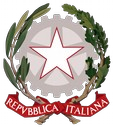 Ministero dell’Istruzione dell’Università e della Ricerca Istituto Tecnico Economico - Liceo Linguistico "Gadda - Rosselli"Amministrazione Finanza e Marketing - Sistemi Informativi Aziendali - Relazioni Internazionali per il Marketing –Turismo Liceo Linguistico – Liceo Linguistico EsabacPROGETTO :	TABELLA ORARIA DOCENTE	ORE ASSEGNATEData	/	/	TOTALE ORE EFFETTUATE:Firma Docente:  	Mod. Tabella Oraria “Modulistica/Personale DATAORA INIZIOORA FINEN.° OREATTIVITA’ SVOLTA